Consider the four domains required for decision making:Once you have completed all four boxes what is your decision?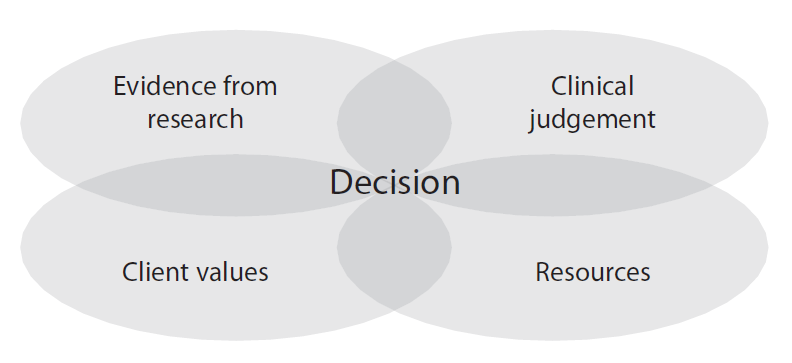 What evidence do you have from research?What is your clinical judgement?What are the client’s values?What resources are available?